Załącznik nr 9 do SWZ nr postępowania: P2023/17 Nazwa Wykonawcy: ........................................... Adres Wykonawcy: ............................................ Numer NIP: ....................................................... ………………………………, dnia ……………………. r.OŚWIADCZENIE WYKONAWCY  O AKTUALNOŚCI INFORMACJI ZAWARTYCH W OŚWIADCZENIU ZŁOŻONYM WRAZ Z OFERTĄ W ZAKRESIE PODSTAW WYKLUCZENIA Z POSTĘPOWANIA W związku ze złożeniem oferty w postępowaniu o udzielenie zamówienia publicznego prowadzonym w trybie podstawowym bez negocjacji na zadanie pn.: Opracowanie projektu budowlanego wraz z analizą kosztowo-finansową dla zadania pn. “Budowa budynków wielorodzinnych w gminie Szczytno.”.Ja niżej podpisany ……………………………………………….…………………………………. działając w imieniu i na rzecz ……………………………………………………………………………………………………………… 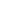 oświadczam, że informacje zawarte w oświadczeniu, o którym mowa w art. 125 ust. 1 ustawy z dnia 11 września 2019 r. Prawo zamówień publicznych (t.j. Dz.U. z 2023 r., poz. 1605 ze zm.) oraz na podstawie art.  7 ust. 1 ustawy z dnia 13 kwietnia 2022 r. o szczególnych rozwiązaniach w zakresie przeciwdziałania wspieraniu agresji na Ukrainę oraz służących ochronie bezpieczeństwa narodowego (Dz. U. poz. 835) przedłożonym wraz z ofertą przez Wykonawcę, którego reprezentuję są aktualne w zakresie podstaw wykluczenia z postępowania. Podpisy osób upoważnionych do występowania w imieniu Wykonawcy kwalifikowanym podpisem elektronicznym lub podpisem zaufanym lub podpisem osobistym.